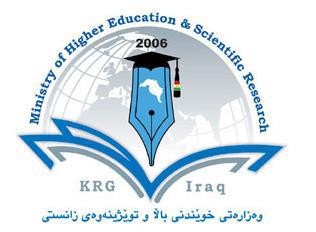 Department of Computer Science and Information TechnologyCollege of Science University of Salahaddin Subject: Operating System Course Book -(4th CS & IT Class)Lecturer's name: Assist. Lecturer Samar Sabah MamandAcademic Year: 2021/2022Course BookDirectorate of Quality Assurance and Accreditation17-The TopicsDirectorate of Quality Assurance and AccreditationDirectorate of Quality Assurance and Accreditation Directorate of Quality Assurance and Accreditation1. Course nameOperating System2. Lecturer in chargeSamar Sabah Mamand3. Department/ CollegeComputer Science and Information Technology / Science4. ContactE-mail: samar.mamand@su.edu.krdTel: +964(0)75045238085. Time (in hours) perweekPractical:   26. Office hoursTuesday 10:30 – 12:307. Course codeCST4018. Teacher's academicprofileEDUCATION2010 - 2011            Master of (ComputerScience), Salahaddin University- Erbil.Master’s Thesis: “ Expert Database System”                                         Salahaddin University- Erbil.2004 - 2005             Bachelor of computer Science Department – education College  , sSalahaddin University- Erbil.9. KeywordsLinux Operating System : Ubuntu command , shell programming bash shell command ,perl10.  Course overview:This course will provide an introduction to operating system design and implementation. The operating system provides a well-known, convenient, and efficient interface between user programs and the bare hardware of the computer on which they run. The operating system is responsible for allowing resources (e.g., disks, networks, and processors) to be shared, providing common services needed by many different programs (e.g., file service, the ability to start or stop processes, and access to the printer), and protecting individual programs from one another.. 10.  Course overview:This course will provide an introduction to operating system design and implementation. The operating system provides a well-known, convenient, and efficient interface between user programs and the bare hardware of the computer on which they run. The operating system is responsible for allowing resources (e.g., disks, networks, and processors) to be shared, providing common services needed by many different programs (e.g., file service, the ability to start or stop processes, and access to the printer), and protecting individual programs from one another.. On the practical side, the course provides students with the essential knowledge to begin using and managing the powerful LINUX operating system with the following objectives: familiarize students with the Linux environment, learn the fundamentals of shell scripting/programming, and familiarize students with basic Linux administration.11. Course objectiveThis course will provide students with an in-depth understanding of the Ubuntu Linux System).Ubuntu CommandsShell programmingBash shell commandperl12.  Student's obligation1- Attendance.2-   Quiz.3-   exam4 Practical will be out of %3513. Forms of teaching1- data show.2- whiteboard.3- Discussion examples and techniques with students.14. Student learning outcome:Be familiar with various types of operating systems including Linux .comfortably use basic Linux commands from the command line (from a terminal window); usefully combine Linux tools using features such as filters, pipes, redirection, and regular expressions; be knowledgeable enough about basic Linux shell scripting to be able to successfully read and write bash shell scripts; Know how to use Linux resources to find additional information about Linux commands15. Course Reading List and References:Wiley ,Linux® Command Line and Shell Scripting Bible, Third Edition , Indianapolis, Indiana Published simultaneously in Canada , 2015.Ken O. Burtch ,Linux Shell Scripting with Bash, 2004 by Sams Publishing.Roderick W. Smith, CompTIA® Linux+™ Study Guide , 2nd edition ,2013 by John Wiley & Sons, Inc., Indianapolis, Indiana.Other relevant papers, websites and booksWeek(s)Lab1-3Basic Commands:Pwd, LS ,Cat ,Clear & Exit Managing	File/directory Commands:-The cp Command. The mv Command. The rm Command. The mkdir Command. The rmdir Command.The cd Command.4-5Introduction	To	Shell Programming.Shell Programming : String,Case , While and for.6-7Unix Pipes and filters. Commands	:wc,	grep	and sort.Unix Special Variables.Command-Line Arguments8-9Nesting Loop Example. Loop Control Example. Shell Substitution Example.Unix I/O Redirections & here document.10-12Shell Function Example. Unix I/O Redirections.Commands:head, tail, cmp. Commands: Join, split and uniq13-14Bash Shell Commands:Tree , filePs, kill and killall Df , duIfcongi , ping and tracrouteWeek(s)Lab1516-18Shell Function Examples Networking cmds: dig, hostname , arp, Ip, ipcalc19-21Bash Shell Commands: Managing	system:	free,	top, iostat,	date,	cal,		reboot, shutdown.Locking Down Security: useradd, usermod, userdel, passwordlast, finger , whoiam.22-24Introduction to Perl ProgrammingPerl: Operators.Perl: Loop Control Statements. Perl: Sample Programs.25-28Perl: More Array Functions Perl: Loop Statements.Perl: Conditional Statements.29Perl: subroutine Perl: File I/O.30 Second Mid Exam18. Examination: Shell Programming :    using for loop ,while loop, if decision making , write script shell.Multiple Choicescreate 3 new file by names OS1.txt , OS2.txt, OS3.txtwhich command is used to evaluate arithmetic expression.Which of the option with cp command makes back up of source of file19.Extra notes20. Peer review